CONTRIBUTOR’S FORMOnline ISSN: 2663-8290; Print ISSN: 2663-8282Contributor 1Contributor 2Contributor 3Contributor 4Contributor 5Contributor 6Clinical studiesConceptsData acquisitionData analysisDefinition of intellectual contentDesignExperimental studiesGuarantorLiterature searchManuscript editingManuscript preparationManuscript reviewStatistical analysis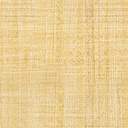 